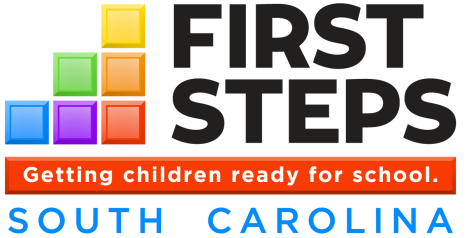 New Hire Work OrderEMPLOYEE INFORMATIONADMINISTRATIVE PROCEDURES REQUEST (Check all that apply.)COMPUTER REQUEST (Check all that apply.)Additional Requests:HR Staff Computer: Imaging Requested:  ______________  Installed/Deployed  __________________Name: Start date: Position: Supervisor: Position Type:FTE              Temp            Temp. Grant   Office Location:Office/desk/work station locationBuilding Keys    E-Mail account VPN     Token   Business cards   Cell Phone    Parking space  Picture ID badge    SCFS Name tag    Office/Cubical Name plate   Office phone number   Telephone (equipment)  Mifi    Laptop ___________Laptop Accessories:Mouse Keyboard Desktop/Monitor  ______________Docking Station   _____________Additional Monitor _________Supervisor: Date Request Received: Funding:Fund:Functional AreaGrant: